YouthBuild Johnstown ApplicationToday’s Date:  Name:                                             Date of Birth:  Month:         Day:      Year:      
				       (Must be age 17–24)							Address:                                                         City:                                                           State:          Zip Code             E-mail:       Telephone (with area code):       	           Cell (with area code):        Alternative Phone #1:                                     Alternative Phone #2:       How did you hear about YouthBuild Johnstown?  (Check all boxes that apply)Tell us why you’re ready to make a change in your life with YouthBuild (type in space below - 600 characters maximum)Do you have a high school diploma or GED?     Yes      NoAre you currently attending a high school or an alternative school?     Yes      No			Are you employed?     Yes      No	In addition to construction, are you interested in learning about these career pathways:   Welding     Healthcare	 Are you a U.S. Veteran?   Yes        Are you the spouse of a U.S. Veteran?   Yes    You will need to provide all required information and documentation when asked so we can determine your eligibility.YouthBuild is operated by Goodwill Industries of the Conemaugh Valley and funded 100% through an $864,000 grant
by the U.S. Department of Labor.Auxiliary aids and services available upon request for individuals with disabilities.  Equal Opportunity Employer/Programs.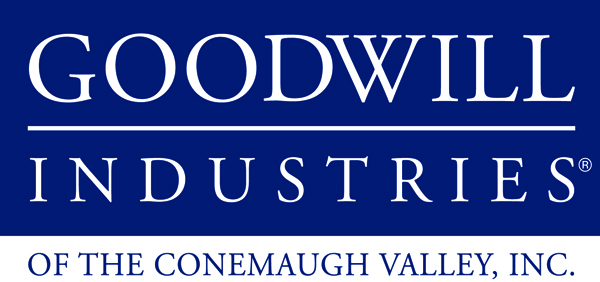 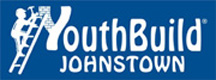 Flyer or BrochureNewspaperCamTran Bus AdvertisementGoodwill Industries’ WebsiteOffice of Vocational RehabilitationFacebook FriendJohnstown Housing AuthorityPennsylvania Highlands Community CollegeRadioCambria County Assistance OfficeGreater Johnstown Career & Technology CenterOtherJuvenile Court Cambria CountyE-mail this Applicationmrickabaugh@goodwilljohnstown.orgMail or Drop-Off this ApplicationGoodwill Industries of the Conemaugh Valley			
540 Central Avenue
Johnstown, PA 15902-2290
ATTN:  YouthBuild Johnstown, Mindy Rickabaugh